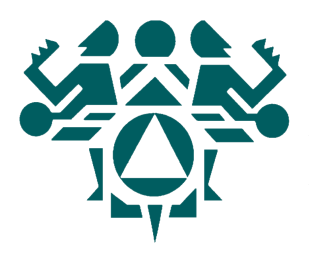 NORTHWESTPORTLAND AREAINDIANHEALTHBOARDBurns –Paiute TribeChehalis TribeCoeur d’Alene TribeColville TribeCoos, Suislaw &   Lower Umpqua TribeCoquille TribeCow Creek TribeCowlitz TribeGrand Ronde TribeHoh TribeJamestown S’Klallam TribeKalispel TribeKlamath TribeKootenai TribeLower Elwha Tribe Lummi Tribe Makah TribeMuckleshoot TribeNez Perce TribeNisqually TribeNooksack TribeNW Band of Shoshoni TribePort Gamble S’Klallam TribePuyallup TribeQuileute TribeQuinault TribeSamish Indian NationSauk-Suiattle TribeShoalwater Bay TribeShoshone-Bannock TribeSiletz TribeSkokomish TribeSnoqualmie TribeSpokane TribeSquaxin Island TribeStillaguamish TribeSuquamish TribeSwinomish TribeTulalip TribeUmatilla TribeUpper Skagit TribeWarm Springs TribeYakama Nation2121 SW BroadwaySuite 300Portland, OR 97201Phone: (503) 228-4185Fax: (503) 228-8182www.npaihb.org“Response Circles” Funding Request for the Northwest TribesThis form is to be used when requesting funding for an activity, event, or training that is associated with domestic & sexual violence prevention.  The funds may be used for: meeting expenses, materials and supplies for activities, incentives, travel, and training fees. Funds may not be used for wages, food, or promotional clothing items i.e. t-shirts. Page 2 includes opportunities that can be funded. About $11,000 is available for these requests by the Northwest Tribes and will be available until the money runs out. Requests can be submitted anytime October 1, 2018 to August 15, 2019.REV. 09/2018List of Upcoming Opportunities for Domestic & Sexual Violence PreventionAt your own pace Online Sexual Assault Nurse Examiner’s training http://www.forensicnurses.org/?page=40HourSANE October 15-16, 2018 – Veterans and Domestic Violence: Improving Safety, Accountability, and Intervention – Jacksonville, FL https://vawnet.org/events/veterans-and-domestic-violence-improving-safety-accountability-and-intervention October 23-26, 2018 – Advanced Domestic Violence and Sexual Assault Training – Las Vegas, NV http://nicp.net/event/las-vegas-october-23-26-2018/ October 24-27, 2018 – International Conference on Forensic Nursing Science and Practice – Reno, NV http://www.forensicnurses.org/?page=AnnualConfer November 4-7, 2018 – 4th World Conference of Women’s Shelters – Taipei, Taiwan https://fourth.worldshelterconference.org/  November 14-16, 2018 - Battering Intervention Services Coalition of Michigan’s 2018 Conference: Religion, Faith, Spirituality, Science & Research: engaging for Safety and Accountability – Lansing Charter Twp, MI https://vawnet.org/events/bisc-mi-2018-conference-religion-faith-spirituality-science-research-engaging-safety-and November 29, 2018 – February 20, 2019 – Sexual Assault Examiner (Pediatric) Online training https://www.tribalforensichealthcare.org/page/onlinePSAE December 4-7, 2018 – Advanced Domestic Violence and Sexual Assault Training – Las Vegas, NV http://nicp.net/event/las-vegas-december-4-7-2018/ December 5-7, 2018 – 16th National Indian Nations Conference to develop and improve strategies and programs that serve the unique needs of crime victims in Indian Country – Coachella Valley, CA http://www.ovcinc.org/ February 12-15, 2019 – Advanced Domestic Violence and Sexual Assault Training – Las Vegas, NV http://nicp.net/event/las-vegas-nv-february-12-15-2019/ February 26, 2019 – May 2, 2019 – Sexual Assault Examiner (Pediatric) Online training (registration opens in late 2018) https://www.tribalforensichealthcare.org/page/onlinePSAE March 12-14, 2019 – Sexual Assault Demonstration Initiative’s Embracing Change & Growth Conference: Strengthening Services for Survivors of Sexual Violence – Chicago, IL https://www.nsvrc.org/embracing-change-growth-conference Sexual Assault Response Team (SART) Toolkit – training on your own, check out https://ovc.ncjrs.gov/sartkit/about.html Websites to find more opportunities & datesNational Center on Domestic & Sexual Violence - http://www.ncdsv.org/ncd_upcomingtrainings.htmlSexual Assault Forensic Examinations, Support, Training, Access and Resources (SAFESTAR) - http://www.safestar.net/training/ International Assoc. of Forensic Nurses - http://www.forensicnurses.org/?page=registerforSANE IHS Tribal Forensic Healthcare http://tribalforensichealthcare.site-ym.comIdaho Coalition Against Sexual & Domestic Violence - https://idvsa.org/ Oregon Attorney General’s Sexual Assault Task Force - http://oregonsatf.org/calendar/trainings/ Oregon Coalition Against Domestic & Sexual Violence - https://www.ocadsv.org/ Washington State Coalition Against Domestic Violence - https://wscadv.org/ Washington Coalition of Sexual Assault Programs - http://www.wcsap.org/ Date:Tribe:Department:Address:Address:Contact Person:Contact Person:Contact Person:Phone:Briefly describe the activity, event, training that the funds will be used for:Briefly describe the activity, event, training that the funds will be used for:Briefly describe the activity, event, training that the funds will be used for:Briefly describe the activity, event, training that the funds will be used for:Briefly describe the activity, event, training that the funds will be used for:Briefly describe the activity, event, training that the funds will be used for:Briefly describe the activity, event, training that the funds will be used for:Briefly describe the activity, event, training that the funds will be used for:Total Amount For Request ($1,600 max)Total Amount For Request ($1,600 max)Total Amount For Request ($1,600 max)Total Amount For Request ($1,600 max)Total Amount For Request ($1,600 max)Total Amount For Request ($1,600 max)Total Amount For Request ($1,600 max)*Please be sure your total request includes all your needs including: indirect, travel, lodging, per diem, registration fees, internet, supplies, print materials, incentives, honoraria, stipends, trainer fees and travel, and/or facility costs.** Funds may not be used for wages, food, or promotional clothing items i.e. t-shirts.*Please be sure your total request includes all your needs including: indirect, travel, lodging, per diem, registration fees, internet, supplies, print materials, incentives, honoraria, stipends, trainer fees and travel, and/or facility costs.** Funds may not be used for wages, food, or promotional clothing items i.e. t-shirts.*Please be sure your total request includes all your needs including: indirect, travel, lodging, per diem, registration fees, internet, supplies, print materials, incentives, honoraria, stipends, trainer fees and travel, and/or facility costs.** Funds may not be used for wages, food, or promotional clothing items i.e. t-shirts.*Please be sure your total request includes all your needs including: indirect, travel, lodging, per diem, registration fees, internet, supplies, print materials, incentives, honoraria, stipends, trainer fees and travel, and/or facility costs.** Funds may not be used for wages, food, or promotional clothing items i.e. t-shirts.*Please be sure your total request includes all your needs including: indirect, travel, lodging, per diem, registration fees, internet, supplies, print materials, incentives, honoraria, stipends, trainer fees and travel, and/or facility costs.** Funds may not be used for wages, food, or promotional clothing items i.e. t-shirts.*Please be sure your total request includes all your needs including: indirect, travel, lodging, per diem, registration fees, internet, supplies, print materials, incentives, honoraria, stipends, trainer fees and travel, and/or facility costs.** Funds may not be used for wages, food, or promotional clothing items i.e. t-shirts.*Please be sure your total request includes all your needs including: indirect, travel, lodging, per diem, registration fees, internet, supplies, print materials, incentives, honoraria, stipends, trainer fees and travel, and/or facility costs.** Funds may not be used for wages, food, or promotional clothing items i.e. t-shirts.*Please be sure your total request includes all your needs including: indirect, travel, lodging, per diem, registration fees, internet, supplies, print materials, incentives, honoraria, stipends, trainer fees and travel, and/or facility costs.** Funds may not be used for wages, food, or promotional clothing items i.e. t-shirts.*Depending on the event/training chosen NPAIHB staff may ask you to provide a short evaluation, survey, or post-description of the event/training. Please fax this document to 503-228-8182, Attn: Colbie, or email ccaughlan@npaihb.org. If you have any further questions, please call Colbie Caughlan: (503) 416-3284. *Depending on the event/training chosen NPAIHB staff may ask you to provide a short evaluation, survey, or post-description of the event/training. Please fax this document to 503-228-8182, Attn: Colbie, or email ccaughlan@npaihb.org. If you have any further questions, please call Colbie Caughlan: (503) 416-3284. *Depending on the event/training chosen NPAIHB staff may ask you to provide a short evaluation, survey, or post-description of the event/training. Please fax this document to 503-228-8182, Attn: Colbie, or email ccaughlan@npaihb.org. If you have any further questions, please call Colbie Caughlan: (503) 416-3284. *Depending on the event/training chosen NPAIHB staff may ask you to provide a short evaluation, survey, or post-description of the event/training. Please fax this document to 503-228-8182, Attn: Colbie, or email ccaughlan@npaihb.org. If you have any further questions, please call Colbie Caughlan: (503) 416-3284. *Depending on the event/training chosen NPAIHB staff may ask you to provide a short evaluation, survey, or post-description of the event/training. Please fax this document to 503-228-8182, Attn: Colbie, or email ccaughlan@npaihb.org. If you have any further questions, please call Colbie Caughlan: (503) 416-3284. *Depending on the event/training chosen NPAIHB staff may ask you to provide a short evaluation, survey, or post-description of the event/training. Please fax this document to 503-228-8182, Attn: Colbie, or email ccaughlan@npaihb.org. If you have any further questions, please call Colbie Caughlan: (503) 416-3284. *Depending on the event/training chosen NPAIHB staff may ask you to provide a short evaluation, survey, or post-description of the event/training. Please fax this document to 503-228-8182, Attn: Colbie, or email ccaughlan@npaihb.org. If you have any further questions, please call Colbie Caughlan: (503) 416-3284. *Depending on the event/training chosen NPAIHB staff may ask you to provide a short evaluation, survey, or post-description of the event/training. Please fax this document to 503-228-8182, Attn: Colbie, or email ccaughlan@npaihb.org. If you have any further questions, please call Colbie Caughlan: (503) 416-3284. 